                                                                            10.02.2021            259-01-03-42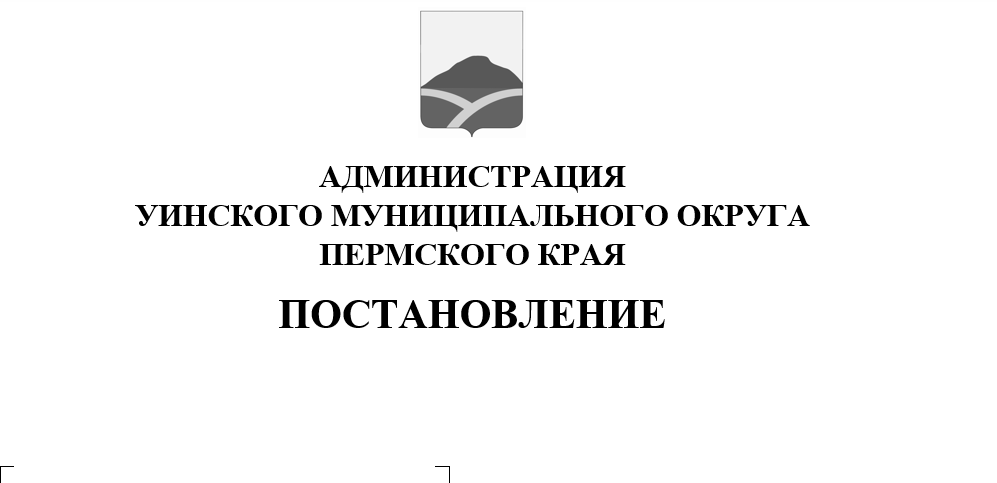 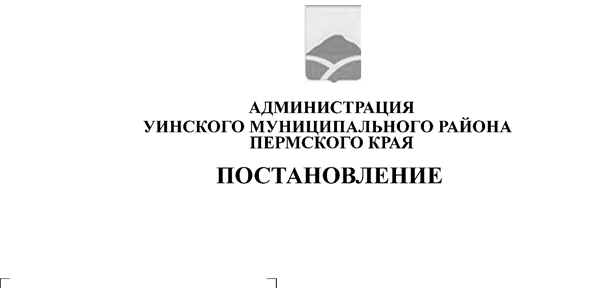 В соответствии с Бюджетным кодексом Российской Федерации, Федеральными законами от 06.10.2003 № 131-ФЗ «Об общих принципах организации местного самоуправления в Российской Федерации» и от 21.08.1994 № 68-ФЗ «О защите населения и территорий от чрезвычайной ситуации природного и техногенного характера», законом Пермского края от 04.05.2008 № 228-ПК «О муниципальной службе в Пермском крае», постановлениями администрации Уинского муниципального района от 05.08.2020 № 259-01-03-346 «Об утверждении порядка разработки, реализации и оценки эффективности муниципальных программ Уинского муниципального округа», от 25.09.2020 № 259-01-03-409 «Об утверждении Перечня муниципальных программ Уинского муниципального округа Пермского края», и в целях повышения эффективности управления и открытости местного самоуправления в Уинском муниципальном округе Пермского края, администрация Уинского муниципального округа Пермского краяПОСТАНОВЛЯЕТ:1. Внести в постановление Уинского муниципального округа от 28.10.2020 № 259-01-03-464 «Об утверждении муниципальной программы «Обеспечение безопасности жизнедеятельности жителей Уинского муниципального округа Пермского края» на 2021-2023 годы» следующие изменения и дополнения: . В паспорте муниципальной программы «Обеспечение безопасности жизнедеятельности жителей Уинского муниципального округа Пермского края» на 2021-2023 годы:Блок «Цели и задачи муниципальной программы», «Цели программы» дополнить текстом следующего содержания:«3. Реализация на территории Уинского муниципального округа (далее - округа) государственной политики в сфере профилактики правонарушений, снижение уровня преступности посредством укрепления законности, правопорядка, повышения уровня безопасности граждан.»Блок «Цели и задачи муниципальной программы», «Задачи программы» дополнить текстом следующего содержания:«5. Организация деятельности добровольной народной дружины по охране общественного порядка.»Блок «Ожидаемые результаты муниципальной программы» дополнить текстом следующего содержания: «4. Снижение уровня преступности на 10 тысяч населения на 2% ежегодно.5. Снижение доли несовершеннолетних лиц, совершивших правонарушения, в общей численности несовершеннолетних в Уинском муниципальном округе Пермского края на 0,01% ежегодно.6. Снижение количества зарегистрированных преступлений, связанных с незаконным оборотом наркотических средств, психоактивных веществ и их прекурсоров на 1 ед.»1.1.4. Блок «Подпрограммы программы» изложить в следующей редакции:«Подпрограмма 1. Мероприятия по гражданской обороне, защите населения и территорий от чрезвычайных ситуаций природного и техногенного характера и обеспечение безопасности людей на водных объектах.Подпрограмма 2. Мероприятия по обеспечению первичных мер пожарной безопасности.Подпрограмма 3. Обеспечение реализации муниципальной программы (обеспечивающая программа) муниципальной программы Уинского муниципального округа «Обеспечение безопасности жизнедеятельности жителей Уинского муниципального округа Пермского края» на 2021-2023.Подпрограмма 4. Профилактика терроризма и экстремизма, охрана общественного порядка на территории Уинского муниципального округа»1.1.5. Блок «Объемы и источники финансирования программы» изложить в следующей редакции:1.1.6. Абзац 4 пункта 1 программы изложить в следующей редакции:«Муниципальная программа включает в себя 4 подпрограммы, содержащие в том числе основные мероприятия:Подпрограмма 1. Мероприятия по гражданской обороне, защите населения и территорий от чрезвычайных ситуаций природного и техногенного характера и обеспечение безопасности людей на водных объектах.Подпрограмма 2. Мероприятия по обеспечению первичных мер пожарной безопасности.Подпрограмма 3. Обеспечение реализации муниципальной программы (обеспечивающая программа) муниципальной программы Уинского муниципального округа «Обеспечение безопасности жизнедеятельности жителей Уинского муниципального округа Пермского края» на 2021-2023.Подпрограмма 4. Профилактика терроризма и экстремизма, охрана общественного порядка на территории Уинского муниципального округа.»1.1.7. Пункт 2 программы дополнить текстом следующего содержания:«Безопасность жизни человека остается одной из приоритетных задач развития территории округа. Состояние и уровень общественной безопасности характеризуется многими критериями, из которых основными являются уровень преступности (правонарушений), в т.ч. среди несовершеннолетних и в отношении них, а также профилактика употребления наркосодержащих веществ и ПАВ, влияющих на состояние безопасности общества и граждан.На основе проведенного анализа данных и прогноза развития оперативной обстановки на территории Уинского муниципального округа по итогам 9 месяцев 2020 года наблюдается снижение числа заявлений граждан о преступлениях и происшествиях. Всего по итогам 9 месяцев 2020 года в Отделении МВД России по Уинскому району зарегистрировано 1406 сообщений и заявлений о преступлениях и происшествиях, снижение на 1,3%, (9 мес. 2018 – 1684, 12 мес. – 2239, 9 мес. 2019 – 1729, 12 мес. 2019 - 2272).Уровень преступности на сто тысяч населения снизился по сравнению с 2019 годом с 816,4 до 806,5 преступлений (2018 – 95,8); в среднем по Пермскому краю данный показатель составил 1138,0, снижение количества зарегистрированных преступлений по краю составил – 9,2%.  По итогам 9 месяцев 2020 года на территории Уинского муниципального округа наблюдается снижение преступности. Так, зарегистрировано - 83 преступления (снижение на -3,5%).На территории обслуживания Отделением МВД России по Уинскому району за 9 месяцев 2020 года совершено одно преступление несовершеннолетним, состоящим на учете в подразделении по делам несовершеннолетних (далее – ПДН) с 28.02.2020 года за употребление спиртных напитков, возбуждено уголовное дело по признакам преступления, предусмотренного ч. 1 ст. 139 УК РФ, по данному факту уголовное дело прекращено в связи с примирением сторон. За текущий период выявлено 4 общественно опасных деяния, совершенных несовершеннолетними (АППГ-0).За инспектируемый период в группах с взрослым лицом подростками преступлении совершено не было.Преступления, совершенные в состоянии наркотического либо токсического опьянения, за весь инспектируемый период не зарегистрированы.В настоящее время наркомания охватила многие социальные слои Российского общества, но быстрее всего она распространяется в среде лиц без определенных занятий. Уголовная статистика показывает, что в сфере незаконного оборота наркотических средств и психотропных веществ за 9 месяцев 2020 преступлений не зарегистрировано, 2019 – 2, 2018 – 1.Удельный вес раскрытых преступлений составил — 0% (100%).В целях реализации Федерального закона от 02.04.2014 № 44-ФЗ «Об участии граждан в охране общественного порядка» на территории Уинского округа создана 1 добровольная народная дружина «Луч», с количеством участников 9 человек. 	Дружина зарегистрирована в реестре ГУ МВД по Пермскому краю.»1.1.8. Абзац 1 пункта 3 программы изложить в следующей редакции: «Формулировка цели Программы определяется приоритетными направлениями в обеспечения безопасности, ключевыми проблемами в данной отрасли. Главной целью Программы является обеспечение безопасности, в т.ч. снижение криминализации общества путем профилактики правонарушений, наркомании, реализация на территории округа государственной политики в сфере профилактики правонарушений, снижение уровня преступности посредством укрепления законности, правопорядка, повышения уровня безопасности граждан, также повышение уровня защищенности населения и территории Уинского муниципального округа от чрезвычайных ситуаций природного и техногенного характера, обеспечение пожарной безопасности, безопасности людей на водных объектах на территории Уинского муниципального округа Пермского края.»1.1.9. Пункт 3 программы дополнить текстом следующего содержания:«- Организация деятельности добровольной народной дружины.»1.1.10. Пункт 4 программы дополнить текстом следующего содержания:«4. Снижение уровня преступности на 10 тысяч населения на 2% ежегодно.5. Снижение доли несовершеннолетних лиц, совершивших правонарушения, в общей численности несовершеннолетних в Уинском муниципальном округе Пермского края на 0,01% ежегодно.6. Снижение количества зарегистрированных преступлений, связанных с незаконным оборотом наркотических средств, психоактивных веществ и их прекурсоров на 1 ед.»1.1.11. Пункт 6 программы изложить в следующей редакции:«Муниципальная программа «Обеспечение безопасности жизнедеятельности жителей Уинского муниципального округа» состоит из четырех подпрограмм:Подпрограмма 1. Мероприятия по гражданской обороне, защите населения и территорий от чрезвычайных ситуаций природного и техногенного характера и обеспечение безопасности людей на водных объектах.Подпрограмма 2. Мероприятия по обеспечению первичных мер пожарной безопасности.Подпрограмма 3. Обеспечение реализации муниципальной программы (обеспечивающая программа) муниципальной программы Уинского муниципального округа «Обеспечение безопасности жизнедеятельности жителей Уинского муниципального округа Пермского края» на 2021-2023.Подпрограмма 4. Профилактика терроризма и экстремизма, охрана общественного порядка на территории Уинского муниципального округа.»1.1.12. Заголовок подпункта 7.3 пункта 7 программы изложить в следующей редакции:«7.3. Подпрограмма 3. «Обеспечение реализации муниципальной программы (обеспечивающая программа) муниципальной программы Уинского муниципального округа «Обеспечение безопасности жизнедеятельности жителей Уинского муниципального округа Пермского края» на 2021-2023»1.1.13. Пункт 7 программы дополнить текстом следующего содержания: «7.4. Подпрограмма 4. Профилактика терроризма и экстремизма, охрана общественного порядка на территории Уинского муниципального округаОсновной целью Подпрограммы 4 является снижение криминализации общества путем профилактики правонарушений, наркомании, реализация на территории округа государственной политики в сфере профилактики правонарушений, снижение уровня преступности посредством укрепления законности, правопорядка, повышения уровня безопасности граждан.Для достижения поставленной цели необходимо решение следующих задач Программы: - Организация деятельности добровольной народной дружины по охране общественного порядка.»1.1.14. Пункт 8 программы дополнить текстом следующего содержания:«Организация и выполнение Мероприятия «Профилактика терроризма и экстремизма, охрана общественного порядка на территории Уинского муниципального округа» регулируется федеральным законом от 2 апреля 2014 г. № 44-ФЗ «Об участии граждан в охране общественного порядка», Постановлением Правительства Российской Федерации от 7 мая 2017 г. № 541 «Об общих требованиях к нормативным правовым актам, муниципальным правовым актам, регулирующим предоставление субсидий некоммерческим организациям, не являющимся государственными (муниципальными) учреждениями», Законом Пермского края от 9 июля 2015 г. № 511-ПК «Об отдельных вопросах участия граждан в охране общественного порядка на территории Пермского края», Порядком предоставления и расходования субсидий из бюджета Пермского края бюджетам городских (сельских) поселений и городских округов Пермского края на выплату материального стимулирования народным дружинникам за участие в мероприятиях по охране общественного порядка, утвержденным Постановлением Правительства Пермского края от 18 октября 2017 г. № 870-п, Уставом Уинского муниципального округа, Положением о добровольной народной дружине Уинского муниципального округа, утвержденным постановлением администрации Уинского муниципального округа от 27.04.2020 № 259-01-03-134, Порядком  учреждениями, на выплату материального стимулирования народным дружинникам за участие в мероприятиях по охране общественного порядка, утвержденным постановлением администрации Уинского муниципального округа от 18.06.2020 № 259-01-03-242.»1.2. Внести изменения в Перечень показателей муниципальной программы (Приложение 1 к муниципальной программе Уинского муниципального округа Пермского края «Обеспечение безопасности жизнедеятельности населения» на 2021-2023 года) согласно приложению 1 к настоящему постановлению.1.3. Приложение 2  к муниципальной программе Уинского муниципального округа Пермского края «Обеспечение безопасности жизнедеятельности населения» на 2021-2023 года изложить в соответствии с  приложением 2 к настоящему постановлению.1.4. Приложение 3  к муниципальной программе Уинского муниципального округа Пермского края «Обеспечение безопасности жизнедеятельности населения» на 2021-2023 года изложить в соответствии с  приложением 3 к настоящему постановлению.Настоящее постановление вступает в силу с момента подписания и применяется к правоотношениям при исполнении бюджета Уинского муниципального округа, начиная с бюджета на 2021 год и плановый период 2022 и 2023 годов.Настоящее постановление подлежит размещению на сайте администрации Уинского муниципального округа Пермского края в сети «Интернет».Контроль над исполнением постановления оставляю за собой.Глава муниципального округа – глава администрации Уинского муниципального округа		 				          	А.Н. ЗелёнкинПриложение № 1 к постановлению администрации Уинского муниципального округаот 10.02.2021 № 259-01-03-42Перечень показателей муниципальной программыПриложение № 2к постановлению администрации Уинского муниципального округаот 10.02.2021 № 259-01-03-42«Приложение 2к муниципальной программе Уинского муниципального округа Пермского края«Обеспечение безопасности жизнедеятельности населения»Финансовое обеспечение реализации муниципальной программы «Обеспечение безопасности жизнедеятельности жителей Уинского муниципального округа Пермского края» на 2021-2023 годы за счет всех источников финансированияФинансовое обеспечение реализации муниципальной программы«Обеспечение безопасности жизнедеятельности жителей Уинского муниципального округа Пермского края» на 2021-2023 годы за счет средств бюджетаУинского муниципального округаФинансовое обеспечение реализации муниципальной программы«Обеспечение безопасности жизнедеятельности жителей Уинского муниципального округа Пермского края» на 2021-2023 годы за счет средств краевого бюджетаПриложение № 3 к постановлению администрации Уинского муниципального округа от 10.02.2021 № 259-01-03-42«Приложение 3к муниципальной программе Уинского муниципального округа Пермского края«Обеспечение безопасности жизнедеятельности населения»Планмероприятий по реализации муниципальной программы Уинского муниципального округа Пермского края «Обеспечение безопасности жизнедеятельности жителей Уинского муниципального округа Пермского края» на 2021-2023 годы Объемы и источники финансирования программыИсточники финансированияРасходы (в рублях)Расходы (в рублях)Расходы (в рублях)Расходы (в рублях)Объемы и источники финансирования программыИсточники финансирования2021 год2022 год2023 годИтогоОбъемы и источники финансирования программыВсего, в том числе:12099453,5311304249,5311304249,5334707952,59Объемы и источники финансирования программыБюджет Уинского муниципального округа12029053,5311233849,5311233849,5334496752,59Объемы и источники финансирования программыКраевой бюджет70400,0070400,0070400,00211200,00N п/пНаименование показателяЕдиница измеренияГРБСЗначения показателейЗначения показателейЗначения показателейЗначения показателейN п/пНаименование показателяЕдиница измеренияГРБСна начало реализации программы20212022202312345678Подпрограмма 3 «Обеспечение реализации муниципальной программы (обеспечивающая программа) муниципальной программы Уинского муниципального округа «Обеспечение безопасности жизнедеятельности жителей Уинского муниципального округа Пермского края» на 2021-2023»Подпрограмма 3 «Обеспечение реализации муниципальной программы (обеспечивающая программа) муниципальной программы Уинского муниципального округа «Обеспечение безопасности жизнедеятельности жителей Уинского муниципального округа Пермского края» на 2021-2023»Подпрограмма 3 «Обеспечение реализации муниципальной программы (обеспечивающая программа) муниципальной программы Уинского муниципального округа «Обеспечение безопасности жизнедеятельности жителей Уинского муниципального округа Пермского края» на 2021-2023»Подпрограмма 3 «Обеспечение реализации муниципальной программы (обеспечивающая программа) муниципальной программы Уинского муниципального округа «Обеспечение безопасности жизнедеятельности жителей Уинского муниципального округа Пермского края» на 2021-2023»Подпрограмма 3 «Обеспечение реализации муниципальной программы (обеспечивающая программа) муниципальной программы Уинского муниципального округа «Обеспечение безопасности жизнедеятельности жителей Уинского муниципального округа Пермского края» на 2021-2023»Подпрограмма 3 «Обеспечение реализации муниципальной программы (обеспечивающая программа) муниципальной программы Уинского муниципального округа «Обеспечение безопасности жизнедеятельности жителей Уинского муниципального округа Пермского края» на 2021-2023»Подпрограмма 3 «Обеспечение реализации муниципальной программы (обеспечивающая программа) муниципальной программы Уинского муниципального округа «Обеспечение безопасности жизнедеятельности жителей Уинского муниципального округа Пермского края» на 2021-2023»Подпрограмма 3 «Обеспечение реализации муниципальной программы (обеспечивающая программа) муниципальной программы Уинского муниципального округа «Обеспечение безопасности жизнедеятельности жителей Уинского муниципального округа Пермского края» на 2021-2023»3.1. Основное мероприятие: Обеспечение реализации муниципальной программы (обеспечивающая программа)3.1. Основное мероприятие: Обеспечение реализации муниципальной программы (обеспечивающая программа)3.1. Основное мероприятие: Обеспечение реализации муниципальной программы (обеспечивающая программа)3.1. Основное мероприятие: Обеспечение реализации муниципальной программы (обеспечивающая программа)3.1. Основное мероприятие: Обеспечение реализации муниципальной программы (обеспечивающая программа)3.1. Основное мероприятие: Обеспечение реализации муниципальной программы (обеспечивающая программа)3.1. Основное мероприятие: Обеспечение реализации муниципальной программы (обеспечивающая программа)3.1. Основное мероприятие: Обеспечение реализации муниципальной программы (обеспечивающая программа)3.1.1показатель: Обеспечение выполнения полномочий в сфере обеспечения пожарной безопасности%Администрация Уинского муниципального округа Пермского края100100100100Подпрограмма 4. «Профилактика терроризма и экстремизма, охрана общественного порядка на территории Уинского муниципального округа»Подпрограмма 4. «Профилактика терроризма и экстремизма, охрана общественного порядка на территории Уинского муниципального округа»Подпрограмма 4. «Профилактика терроризма и экстремизма, охрана общественного порядка на территории Уинского муниципального округа»Подпрограмма 4. «Профилактика терроризма и экстремизма, охрана общественного порядка на территории Уинского муниципального округа»Подпрограмма 4. «Профилактика терроризма и экстремизма, охрана общественного порядка на территории Уинского муниципального округа»Подпрограмма 4. «Профилактика терроризма и экстремизма, охрана общественного порядка на территории Уинского муниципального округа»Подпрограмма 4. «Профилактика терроризма и экстремизма, охрана общественного порядка на территории Уинского муниципального округа»Подпрограмма 4. «Профилактика терроризма и экстремизма, охрана общественного порядка на территории Уинского муниципального округа»4.1. Основное мероприятие - Профилактика терроризма и экстремизма, охрана общественного порядка на территории Уинского муниципального округа4.1. Основное мероприятие - Профилактика терроризма и экстремизма, охрана общественного порядка на территории Уинского муниципального округа4.1. Основное мероприятие - Профилактика терроризма и экстремизма, охрана общественного порядка на территории Уинского муниципального округа4.1. Основное мероприятие - Профилактика терроризма и экстремизма, охрана общественного порядка на территории Уинского муниципального округа4.1. Основное мероприятие - Профилактика терроризма и экстремизма, охрана общественного порядка на территории Уинского муниципального округа4.1. Основное мероприятие - Профилактика терроризма и экстремизма, охрана общественного порядка на территории Уинского муниципального округа4.1. Основное мероприятие - Профилактика терроризма и экстремизма, охрана общественного порядка на территории Уинского муниципального округа4.1. Основное мероприятие - Профилактика терроризма и экстремизма, охрана общественного порядка на территории Уинского муниципального округа4.1.1.Снижение уровня преступности (на 10 тысяч населения)%80,6579,0377,4575,94.1.2.Снижение доли несовершеннолетних лиц, совершивших правонарушения, в общей численности несовершеннолетних в Уинском муниципальном округе Пермского края%0,0470,0370,0270,0174.1.3.Снижение количества зарегистрированных преступлений, связанных с незаконным оборотом наркотических средств, психоактивных веществ и их прекурсоровед.1000Наименование муниципальной программы, подпрограммы, мероприятияОтветственный исполнитель, соисполнители, участники Код бюджетной классификацииКод бюджетной классификацииКод бюджетной классификацииКод бюджетной классификацииРасходы, руб.Расходы, руб.Расходы, руб.Наименование муниципальной программы, подпрограммы, мероприятияОтветственный исполнитель, соисполнители, участники ГРБСКФСРКЦСРКВР2021 год2022 год2023 год123456789Муниципальная программа «Обеспечение безопасности жизнедеятельности жителей Уинского муниципального округа Пермского края» на 2021-2023 годыВсего210000000012099453,5311304249,5311304249,53Муниципальная программа «Обеспечение безопасности жизнедеятельности жителей Уинского муниципального округа Пермского края» на 2021-2023 годыМКУ «Гражданская защита», Администрация Уинского муниципального округа805210000000012099453,5311304249,5311304249,53Подпрограмма 2 «Мероприятия по обеспечению первичных мер пожарной безопасности»Всего8052120000000100000,00100000,00100000,00Подпрограмма 2 «Мероприятия по обеспечению первичных мер пожарной безопасности»МКУ «Гражданская защита»100000,00100000,00100000,0021 Основное мероприятие - Обеспечение первичных мер пожарной безопасности в границах Уинского муниципального округа Пермского края8052120100000100000,00100000,00100000,00Мероприятия по обеспечению первичных мер пожаротушения80503102120101020200100000,00100000,00100000,00Подпрограмма 3Обеспечение реализации муниципальной программы (обеспечивающая программа) муниципальной программы Уинского муниципального округа «Обеспечение безопасности жизнедеятельности жителей Уинского муниципального округа Пермского края» на 2021-2023Всего805213000000011916630,0011121426,0011121426,00Подпрограмма 3Обеспечение реализации муниципальной программы (обеспечивающая программа) муниципальной программы Уинского муниципального округа «Обеспечение безопасности жизнедеятельности жителей Уинского муниципального округа Пермского края» на 2021-2023МКУ «Гражданская защита»805213000000011916630,0011121426,0011121426,003.1 Основное мероприятие- Обеспечение реализации муниципальной программы (обеспечивающая программа)805213010000011916630,0011121426,0011121426,00Обеспечение деятельности (оказания услуг, выполнения работ) муниципальных учреждений805030921301010101003432536,003432536,003432536,00Обеспечение деятельности (оказания услуг, выполнения работ) муниципальных учреждений80503092130101010200617072,00357172,00357172,00Обеспечение деятельности (оказания услуг, выполнения работ) муниципальных учреждений805031021301010101006688215,006688215,006688215,00Обеспечение деятельности (оказания услуг, выполнения работ) муниципальных учреждений805031021301010102001129424,00643503,00643503,00Обеспечение деятельности (оказания услуг, выполнения работ) муниципальных учреждений8050310213010101080049383,000,000,00Подпрограмма 4Профилактика терроризма и экстремизма, охрана общественного порядка на территории Уинского муниципального округаВсего805214000000082823,5382823,5382823,53Подпрограмма 4Профилактика терроризма и экстремизма, охрана общественного порядка на территории Уинского муниципального округаАдминистрация Уинского муниципального округа805214000000082823,5382823,5382823,534.1 Основное мероприятие - Профилактика терроризма и экстремизма, охрана общественного порядка на территории Уинского муниципального округа805214010000082823,5382823,5382823,53Выплата материального стимулирования народным дружинникам за участие в охране общественного порядка805031421401SП02060082823,5382823,5382823,53Наименование муниципальной программы, подпрограммы, мероприятияОтветственный исполнитель, соисполнители, участники Код бюджетной классификацииКод бюджетной классификацииКод бюджетной классификацииКод бюджетной классификацииРасходы, руб.Расходы, руб.Расходы, руб.Наименование муниципальной программы, подпрограммы, мероприятияОтветственный исполнитель, соисполнители, участники ГРБСКФСРКЦСРКВР2021 год2022 год2023 год123456789Муниципальная программа «Обеспечение безопасности жизнедеятельности жителей Уинского муниципального округа Пермского края» на 2021-2023 годыВсего210000000012099453,5311304249,5311304249,53Муниципальная программа «Обеспечение безопасности жизнедеятельности жителей Уинского муниципального округа Пермского края» на 2021-2023 годыМКУ «Гражданская защита»,Администрация Уинского муниципального округа805210000000012099453,5311304249,5311304249,53Подпрограмма 2 «Мероприятия по обеспечению первичных мер пожарной безопасности»Всего8052120000000100000,00100000,00100000,00Подпрограмма 2 «Мероприятия по обеспечению первичных мер пожарной безопасности»МКУ «Гражданская защита»100000,00100000,00100000,002.1 Основное мероприятие - Обеспечение первичных мер пожарной безопасности в границах Уинского муниципального округа Пермского края 8052120100000100000,00100000,00100000,002.1 Основное мероприятие - Обеспечение первичных мер пожарной безопасности в границах Уинского муниципального округа Пермского края 80503102120101020200100000,00100000,00100000,00Мероприятия по обеспечению первичных мер пожаротушения80503102120101020200100000,00100000,00100000,00Подпрограмма 3Обеспечение реализации муниципальной программы (обеспечивающая программа) муниципальной программы Уинского муниципального округа «Обеспечение безопасности жизнедеятельности жителей Уинского муниципального округа Пермского края» на 2021-2023Всего805213000000011916630,0011121426,0011121426,00Подпрограмма 3Обеспечение реализации муниципальной программы (обеспечивающая программа) муниципальной программы Уинского муниципального округа «Обеспечение безопасности жизнедеятельности жителей Уинского муниципального округа Пермского края» на 2021-2023МКУ «Гражданская защита»805213000000011916630,0011121426,0011121426,003.1 Основное мероприятие- Обеспечение реализации муниципальной программы (обеспечивающая программа)805213010000011916630,0011121426,0011121426,00Обеспечение деятельности (оказания услуг, выполнения работ) муниципальных учреждений805030921301010101003432536,003432536,003432536,00Обеспечение деятельности (оказания услуг, выполнения работ) муниципальных учреждений80503092130101010200617072,00357172,00357172,00Обеспечение деятельности (оказания услуг, выполнения работ) муниципальных учреждений805031021301010101006688215,006688215,006688215,00Обеспечение деятельности (оказания услуг, выполнения работ) муниципальных учреждений805031021301010102001129424,00643503,00643503,00Обеспечение деятельности (оказания услуг, выполнения работ) муниципальных учреждений8050310213010101080049383,000,000,00Подпрограмма 4Профилактика терроризма и экстремизма, охрана общественного порядка на территории Уинского муниципального округаВсего805214000000082823,5382823,5382823,53Подпрограмма 4Профилактика терроризма и экстремизма, охрана общественного порядка на территории Уинского муниципального округаАдминистрация Уинского муниципального округа805214000000082823,5382823,5382823,534.1 Основное мероприятие - Профилактика терроризма и экстремизма, охрана общественного порядка на территории Уинского муниципального округа805214010000012423,5312423,5312423,53Выплата материального стимулирования народным дружинникам за участие в охране общественного порядка805031421401SП02060012423,5312423,5312423,53Наименование муниципальной программы, подпрограммы, мероприятияОтветственный исполнитель, соисполнители, участники Код бюджетной классификацииКод бюджетной классификацииКод бюджетной классификацииКод бюджетной классификацииРасходы, руб.Расходы, руб.Расходы, руб.Наименование муниципальной программы, подпрограммы, мероприятияОтветственный исполнитель, соисполнители, участники ГРБСКФСРКЦСРКВР2021 год2022 год2023 год123456789Подпрограмма 4Профилактика терроризма и экстремизма, охрана общественного порядка на территории Уинского муниципального округаВсего805214000000070400,0070400,0070400,00Подпрограмма 4Профилактика терроризма и экстремизма, охрана общественного порядка на территории Уинского муниципального округаАдминистрация Уинского муниципального округа805214000000070400,0070400,0070400,004.1 Основное мероприятие - Профилактика терроризма и экстремизма, охрана общественного порядка на территории Уинского муниципального округа805214010000070400,0070400,0070400,00Выплата материального стимулирования народным дружинникам за участие в охране общественного порядка805031421401SП02060070400,0070400,0070400,00№ п/пНаименование подпрограмм, основных мероприятий, показателейОтветственный исполнительСрок начала реализации(д.м.гггг)Срок окончания реализацииОбъем ресурсного обеспечения, тыс.руб.Объем ресурсного обеспечения, тыс.руб.Объем ресурсного обеспечения, тыс.руб.Объем ресурсного обеспечения, тыс.руб.Объем ресурсного обеспечения, тыс.руб.№ п/пНаименование подпрограмм, основных мероприятий, показателейОтветственный исполнительСрок начала реализации(д.м.гггг)Срок окончания реализациивсегоБюджет муниципального округаКраевой бюджетФедеральный бюджетВнебюджетные источники12345678911Подпрограмма 1 «Мероприятия по гражданской обороне, защите населения и территорий от чрезвычайных ситуаций природного и техногенного характера и обеспечение безопасности людей на водных объектах»Начальник отдела по делам ГО, ЧС и мобилизационной работе01.01.202131.12.2023000001.1Основное мероприятие 1Предупреждение гибели людей в местах массового отдыха населения на водных объектахНачальник отдела по делам ГО, ЧС и мобилизационной работе01.01.202131.12.20230000041.2Основное мероприятие 2Организация обучения населения способам защиты и действиям в ЧС.Начальник отдела по делам ГО, ЧС и мобилизационной работе01.01.202131.12.2023000002Подпрограмма 2 «Мероприятия по обеспечению первичных мер пожарной безопасности»МКУ «Гражданская защита»01.01.202131.12.2023300000,00300000,000002.12.1 Основное мероприятие 1 - Обеспечение первичных мер пожарной безопасности в границах Уинского муниципального округа Пермского краяМКУ «Гражданская защита»01.01.202131.12.2023300000,00300000,000003Подпрограмма 3 «Обеспечение реализации муниципальной программы (обеспечивающая программа) муниципальной программы Уинского муниципального округа «Обеспечение безопасности жизнедеятельности жителей Уинского муниципального округа Пермского края» на 2021-2023»МКУ «Гражданская защита»01.01.202131.12.202334159482,0034159482,0000013.1.3.1. Основное мероприятие 1 - Обеспечение реализации муниципальной программы (обеспечивающая программа)местного самоуправления Результат: выполнение показателей муниципальной программы в полном объемеМКУ «Гражданская защита»01.01.202131.12.202334159482,0034159482,000004Подпрограмма 4 «Профилактика терроризма и экстремизма, охрана общественного порядка на территории Уинского муниципального округа»Администрация Уинского муниципального округа01.01.202131.12.2023248470,5937270,59211200,000014.1.Основное мероприятие 1 - Профилактика терроризма и экстремизма, охрана общественного порядка на территории Уинского муниципального округаРезультат: выполнение показателей муниципальной программы в полном объемеАдминистрация Уинского муниципального округа01.01.202131.12.2023248470,5937270,59211200,0000